Standardillustrierende Aufgaben veranschaulichen beispielhaft Standards für Lehrkräfte, Lernende und Eltern. Aufgabe und Material: Warum sind Salze spröde?Salze sind harte Feststoffe, die allerdings leicht zerbrechen. Schlägt man zum Beispiel mit einem Hammer auf ein Salzkristall, so zerspringt dieses.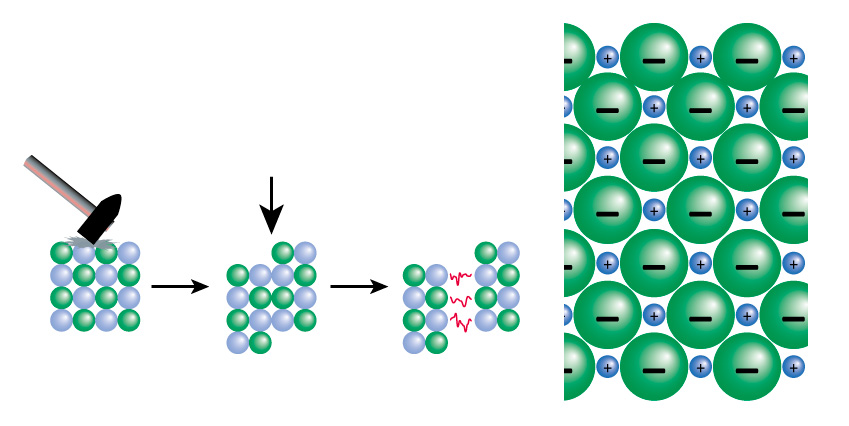 Abb.: Zerstörung eines Kristallgitters (Modell)Aufgabe:Erkläre mithilfe des Modells die Sprödigkeit von Salzkristallen. Beziehe dich bei deiner Erklärung auf das Struktur-Eigenschafts-Konzept.  LISUM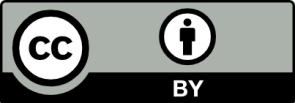 Erwartungshorizont:Erkläre mithilfe des Modells die Sprödigkeit von Salzkristallen. Beziehe dich bei deiner Erklärung auf das Struktur-Eigenschafts-Konzept. Salze bestehen aus positiv und negativ geladenen Ionen, die abwechselnd in einem Kristall-gitter angeordnet sind. Wird durch einen Hammer eine Reihe der Ionen verschoben, so stehen sich gleichgeladene Ionen gegenüber. Da sich gleiche Ladungen abstoßen, bricht das Kristallgitter an dieser Stelle auseinander.  LISUMFachChemieChemieChemieKompetenzbereichErkenntnisse gewinnenErkenntnisse gewinnenErkenntnisse gewinnenKompetenzMit Modellen umgehen – NutzenMit Modellen umgehen – NutzenMit Modellen umgehen – NutzenNiveaustufe(n)E/F E/F E/F StandardDie Schülerinnen und Schüler können mit Modelle naturwissenschaftliche Zusammenhänge erklären.Die Schülerinnen und Schüler können mit Modelle naturwissenschaftliche Zusammenhänge erklären.Die Schülerinnen und Schüler können mit Modelle naturwissenschaftliche Zusammenhänge erklären.ggf. ThemenfeldTF 5: Salze – Gegensätze ziehen sich anTF 5: Salze – Gegensätze ziehen sich anTF 5: Salze – Gegensätze ziehen sich anggf. Bezug Basiscurriculum (BC) oder übergreifenden Themen (ÜT)BC SprachbildungBC SprachbildungBC Sprachbildungggf. Standard BCDie Schülerinnen und Schüler können Sachverhalte und Abläufe veranschaulichen, erklären und interpretierenDie Schülerinnen und Schüler können Sachverhalte und Abläufe veranschaulichen, erklären und interpretierenDie Schülerinnen und Schüler können Sachverhalte und Abläufe veranschaulichen, erklären und interpretierenAufgabenformatAufgabenformatAufgabenformatAufgabenformatoffen: x offen: x halboffen:  x 	geschlossen:	Erprobung im Unterricht:Erprobung im Unterricht:Erprobung im Unterricht:Erprobung im Unterricht:Datum Datum Jahrgangsstufe: Schulart: VerschlagwortungModell, Sprödigkeit von SalzenModell, Sprödigkeit von SalzenModell, Sprödigkeit von Salzen